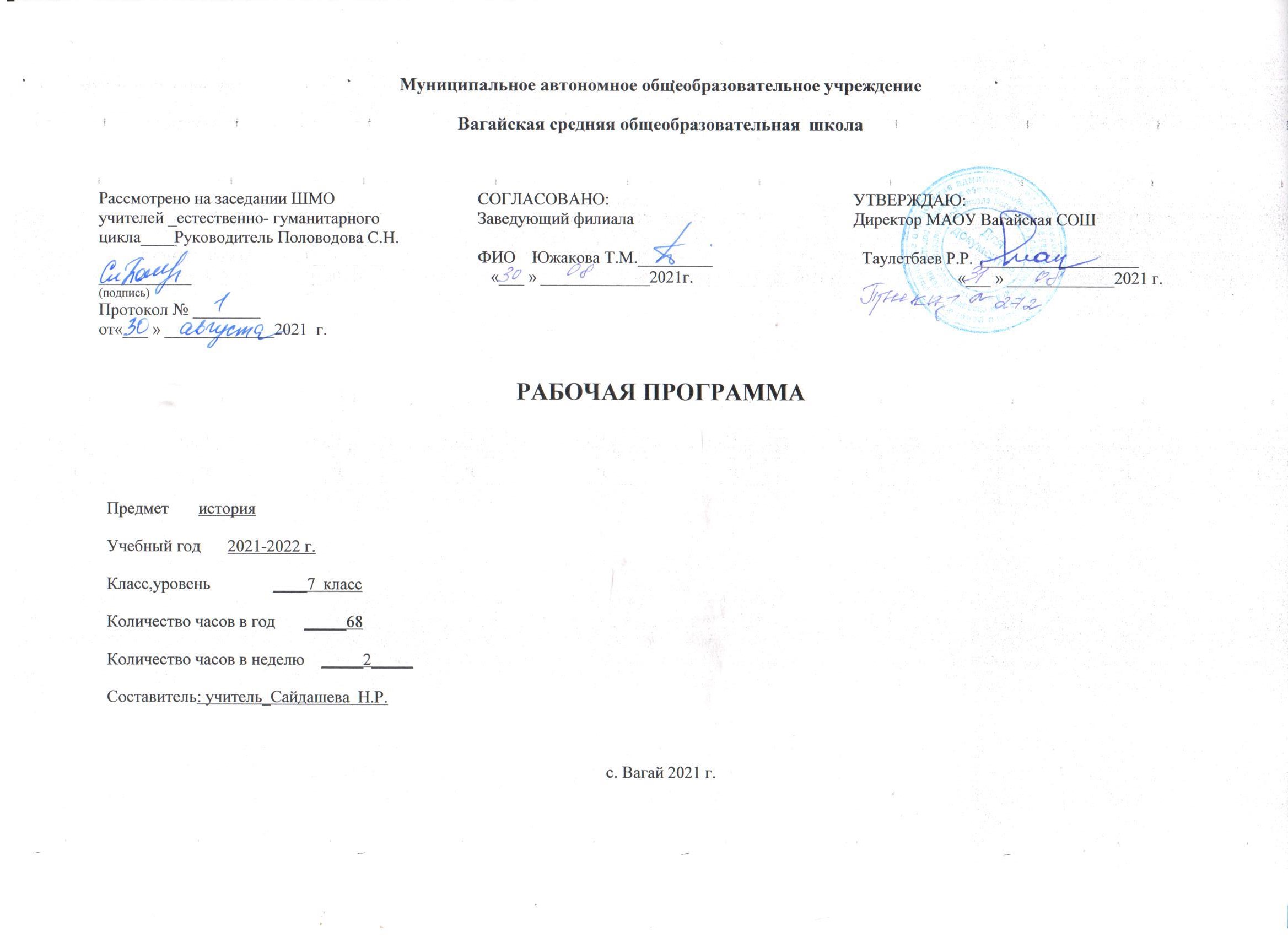 1Планируемые результаты освоения учебного предметаМетапредметные результатыЛичностные результатыСОДЕРЖАНИЕ УЧЕБНОГО ПРЕДМЕТА НОВАЯ ИСТОРИЯ. ИСТОРИЯ НОВОГО ВРЕМЕНИ (28 часов)Введение. От Средневековья к Новому времени. (1 час)Понятие о Новом времени. Традиционное феодальное общество и его характеристика. Что изучает Новая история. Понятие «Новое время» как эпоха «пробуждения умов». Где и когда появился этот термин. Хронологические границы и этапы Нового времени. Познание окружающего мира, его мироустройства (законов) изменяло мировоззрение, образ жизни, хозяйственную жизнь, появление машинного производства. Новое время - эпоха великих изменений.Человек Нового времени. Развитие личностных характеристик человека, его стремление к самостоятельности и успеху. Предприниматели.Что связывает нас с Новым временем. Близость во времени. Облик современных городов. Экономика и политика. Активность и социальность человека Нового времени. Запад и Восток: особенности общественного устройства и экономического развития.ГЛАВА I. МИР В НАЧАЛЕ НОВОГО ВРЕМЕНИ. ВЕЛИКИЕ ГЕОГРАФИЧЕСКИЕ ОТКРЫТИЯ. ВОЗРОЖДЕНИЕ. (18ч.)Технические открытия и выход к Мировому океану. Великие географические открытия (2 час)Новые изобретения и усовершенствования. Новые источники энергии - ветряная мельница, каменный уголь. Книгопечатание. Расширение тематики книг. Географические представления. Революция в горнорудном промысле. Успехи в металлургии. Новое в военном деле. «Рыцарство было уничтожено пушкой». Усовершенствования в мореплавании и кораблестроении. Морские карты. Почему манили новые земли. Испания и Португалия ищут новые морские пути на Восток. Португалия _ лидер исследования путей в Индию. Энрике Мореплаватель. Открытие ближней Атлантики. Вокруг Африки в Индию. Бартоломеу Диаш. Васко да Гама. Свидетельства эпохи.Четыре путешествия Христофора Колумба. Второе открытие нового материка: Америго Веспуччи. Представление о Новом Свете. Первое кругосветное путешествие. Фернандо Магеллан. Земля - шар. Западноевропейская колонизация новых земель. Поход за золотом. Испанцы и португальцы в Новом Свете. Эрнандо Кортес. В поисках Эльдорадо. Владения португальцев в Азии. Значение Великих географических открытий. Изменение старых географических представлений о мире. Революция цен. Создание первых колониальных империй. Начало складывания мирового рынка. Сближение индустриального и традиционного миров.Усиление королевской власти в XVI-XVII вв. Абсолютизм в Европе (1 час)Разложение традиционных отношений и формирование новых. Складывание абсолютизма в политике управления европейских государств. Значение абсолютизма для социального, экономического, политического и культурного развития общества. Парламент и король: сотрудничество и подобострастие. Единая система государственного управления. Судебная и местная власть под контролем короля. «Ограничители» власти короля. Король - наместник Бога на Земле. Слагаемые культа короля. Королевская армия. Система налогообложения. Единая экономическая политика. Складывание централизованных национальных государств и национальнойцеркви. Появление республик в Европе. Короли, внёсшие вклад в изменение облика Европы: Генрих VIII Тюдор, Елизавета Тюдор, Яков I Стюарт, Людовик XIV Бурбон.Дух предпринимательства преобразует экономику (1 час)Условия развития предпринимательства. Новое в торговле. Рост городов и торговли. Складывание мировых центров торговли. Торговые компании. Право монополии. Накопление капиталов. Банки и биржи. Появление государственных банков. Переход от ремесла к мануфактуре. Причины возникновения и развития мануфактур. Мануфактура - предприятие нового типа. Разделение труда. Наёмный труд. Рождение капитализма.Европейское общество в раннее Новое время (1 час)Изменения в социальной структуре общества, его основные занятия. Новые социальные группы европейского общества, их облик. Буржуазия эпохи раннего Нового времени Условия жизни, труда крестьянства Европы. Новое дворянство - джентри и старое дворянство. Низшие слои населения. Бродяжничество. Борьба государства с нищими. Законы о нищих. Способы преодоления нищенства.Повседневная жизнь (1 час)Европейское население и основные черты повседневной жизни. Главные беды - эпидемии, голод и войны Продолжительность жизни. Личная гигиена. «Столетия ред- кого человека». Короткая жизнь женщины. Революция в еде и питании. Искусство кулинарии. Домоведение. Революция в одежде. Европейский город Нового времени, его роль в культурной жизни общества.Великие гуманисты Европы (2 часа)От раннего к высокому Возрождению. Образованность как ценность. Гуманисты о месте человека во Вселенной. Гуманист из Роттердама. Утверждение новых гуманистических идеалов. Первые утопии об общественном устройстве: Томас Мор, Франсуа Рабле. Мишель Монтень: «Опыты» - рекомендации по самосовершенствованию. Рим и обновление его облика в эпоху Возрождения.Мир художественной культуры Возрождения (2 часа)Эпоха Возрождения и её характерные черты. Зарождение идей гуманизма и их воплощение в литературе и искусстве. Идеал гармоничного человека, созданный итальянскими гуманистами. Уильям Шекспир и театр как школа формирования нового, человека. Произведения и герои У. Шекспира. Творчество Мигеля Сервантеса - гимн человеку Нового времени.Эпоха «титанов». Гуманистические тенденции в изобразительном искусстве. «Титаны Возрождения». Формирование новой, гуманистической культуры и вклад в её развитие - Леонардо да Винчи, Микеланджело Буонарроти, Рафаэль Санти. География и особенности искусства: Испания и Голландия ХVII в. Своеобразие Высокого искусства Северного Возрождения: Питер Брейгель Старший; гуманистическая личность в портретах Альбрехта Дюрера.Музыкальное искусство Западной Европы. Развитие светской музыкальной культуры. Мадригалы. Домашнее музицирование. Превращение музыки в одно из светских искусств.Урок контроля знаний по теме «Эпоха Возрождения» Возрождение новой европейской науки в XVI-XVII вв. (1 час)Условия развития революции в естествознании. Действие принципа авторитетности в средневековой Европе и его проявление. Критический взгляд гуманистов наокружающий мир и его последствия. Открытия, определившие новую картину мира. Жизнь и научное открытие Николая Коперника. Открытие и подвиг во имя науки Джордано Бруно. Галилео Галилей и его открытия. Вклад Исаака Ньютона в создание новой картины мира в ХУН в. Фрэнсис Бэкон о значении опыта в познании природы. Рене Декарт о роли научных исследований. Фрэнсис Бэкон и Рене Декарт - основоположники философии Нового времени. Влияние научных открытий Нового времени на технический прогресс и самосознание человека.Начало Реформации в Европе. Обновление христианства ( 1 час)Влияние Великих географических открытий и идей гуманизма на представления европейца о самом себе. Кризис и начало раскола католической церкви. Реформация - борьба за переустройство церкви. Причины Реформации и широкого её распространения в Европе. Германия - родина Реформации церкви. Мартин Лютер: человек и общественный деятель. 95 тезисов против индульгенций. «Спасение верой» - суть учения Мартина Лютера. Крестьянская война в Германии. Протестантство и лю- теранская церковь в Германии. Пастор - протестантский проповедник.Распространение Реформации в Европе. Контрреформация (1 час)Географический охват Реформацией Европы и его причины. Ценности, учение и церковь Жана Кальвина. Идея о предопределении судьбы человека. Социальный эффект учения Кальвина. Жестокость осуждения предателей кальвинизма. «Рим кальвинизма». Борьба католической церкви против еретичных учений. Контрреформация: её идеологи и воплотители. Орден иезуитов и его создатель - Игнатий Лойола. Цели, средства расширения власти папы римского. Тридентский собор.Королевская власть и Реформация в Англии. Борьба за господство на море (1 час)Последствия Войны Алой и Белой розы для Англии. Генрих VIII: от защитника веры к религиозной реформе. Особенности Реформации католической церкви в Англии. Англиканская церковь. Попытка Контрреформации: политика Марии Кровавой. «Золотой век Елизаветы I» - укрепление англиканской церкви и государства. Пуритане. Политика предотвращения религиозных войн. Соперничество с Испанией за морское господство. Итоги правления королевы Елизаветы 1.Религиозные войны и укрепление абсолютной монархии во Франции (1 час)Французы - кальвинисты-гугеноты. Разрастание противостояния между католиками и гугенотами. Начало религиозных войн. Различия в методах противников. Варфоломеевская ночь: кровавый суд католиков над гугенотами. Нантский эдикт короля Генриха IV Бурбона. Реформы Ришелье, ришелье как идеолог и создатель системы абсолютизма во Франции. Франция - сильнейшее государство на европейском континенте.Повторительно- обобщающий урок «Мир в начале Новой истории» (1 час)ГЛАВА II. ПЕРВЫЕ РЕВОЛЮЦИИ НОВОГО ВРЕМЕНИ. МЕЖДУНАРОДНЫЕ ОТНОШЕНИЯ (7 часов)Освободительная война в Нидерландах. Рождение Республики Соединённых провинций (2часа)«Жемчужина в короне Габсбургов». Нидерландская революция и рождение свободной Республики Голландии. Нидерланды - «жемчужина в короне Габсбургов». Особенности географического, экономического и политического развития Нидерландов в XVI в. Становление капиталистических отношений в стране. Противоречия с Испанией. Преследования протестантов. Иконоборческое движение. Начало освободительной войны. Вильгельм Оранский. Время террора «кровавого герцога» Альбы. Лесные и морские гёэы. Утрехтская уния. Рождение Республики Соединённых провинций. Голландская республика _ самая экономически развитая страна в Европе. Центр экономической жизни - Амстердам.Революция в Англии (1часа)Англия - первая страна в Европе с конституционной парламентской монархией. Англия накануне революции. Причины революции. Пуританская этика и образ жизни. Личное правление короля Карла 1 Стюарта. Противостояние короля и парламента. Начало революции - созыв Долгого парламента. Гражданская война короля с парламентом. Великая ремонстрация. Оливер Кромвель и создание армии «нового образца». Битва при Нейзби. Реформы парламента. Дальнейшее нарастание противостояния: казнь короля. Англия - республика.Путь к парламентской монархии (1час)Реформы английского парламента. Движение протеста: левеллеры и диггеры. Кромвель. Внутренние и международные последствия гражданской войны. Разгон Долгого парламента. Кромвель - пожизненный лорд-протектор Английской республики. Преобразования в стране. Борьба за колонии и морское господство. Реставрация Стюартов. Конец революции. «Славная революция» 1688 г. и рождение парламентской монархии. «Habeas corpus асt - закон, утверждавший права ареста и привлечение к суду обвиняемого. Билль о правах. Парламентская система в Англии как условие развития индустриального общества. Акт о престолонаследии. Преобразование Англии в Соединённое королевство, или Великобританию. Ослабление власти короля, усиление исполнительной власти. Ганноверская династия. Складывание двухпартийной политической системы: тори и виги. Англия - владычица морей. Начало и конец эпохи вигов.Международные отношения в XVI-XVIII вв. ( 2 часа)Причины международных конфликтов в Европе в XVI- ХVIII вв. Соперничество между Францией, Англией и Испанией. Тридцатилетняя война - перваяобщеевропейская война. Причины и начало войны. Основные военные действия. Альбрехт Валленштейн и его концепция войны. Вступление в войну Швеции. Густав II Адольф - крупнейший полководец и создатель новой военной системы. Окончание войны и её итоги. Условия и значение Вестфальского мира.Защита проектов по истории родного краяКонтрольная работа по курсу «Новая история 16-к.17вв.»ИСТОРИЯ РОССИИ (40 часов)Россия в XVI в. (20 часов) Мир и Россия в начале эпохи Великих географических открытий. Россия в XVI вМир после Великих географических открытий. Модернизация как главный вектор европейского развития. Формирование централизованных государств в Европе и зарождение европейского абсолютизма. Завершение объединения русских земель вокруг Москвы и формирование единого Российского государства. Центральные органы государственной власти. Приказная система. Боярская дума. Система местничества. Местное управление. Наместники.Территория, население и хозяйство России в начале XVI в. Модернизация как главный вектор европейского развития. Особенности социально – экономического развития России.Формирование единых государств в Европе и России. Формирование централизованных государств в Европе и зарождение европейского абсолютизма.Территория, население и хозяйство России в начале XVI в. Формирование единых государств в Европе и России. Российское государство в первой трети 16 в.Российское государство в первой трети XVI в. Завершение объединения русских земель вокруг Москвы и формирование единого Российского государства. Центральные органы государственной власти. Приказная система. Боярская дума. Система местничества. Местное управление. Наместники.Внешняя политика Российского государства в первой трети XVI в. Многообразие системы управления многонациональным государством. Приказ Казанского дворца. Начало освоения Урала и Сибири. Войны с Крымским ханством. Ливонская война. Народы России во второй половине 16 в.Начало правления Ивана IV. Принятие Иваном IV царского титула. Реформы середины XVI в. Избранная рада.Реформы Избранной Рады. Появление Земских соборов. Специфика сословного представительства в России. Отмена кормлений. «Уложение о службе».Судебник 1550 г. «Стоглав». Земская реформа. Государства Поволжья, Северного Причерноморья, Сибири в сер. 16 в.Государства Поволжья, Северного Причерноморья, Сибири в середине XVI в. Народы Поволжья и Сибири в XVI—XVII вв. Межэтнические отношенияЗащищаем проекты по теме «Государства Поволжья, Северного Причерноморья, Сибири в середине XVI в.»Внешняя политика России во второй половине XVI в.: восточное и южное направления. Внешняя политика России в XVI в. Присоединение Казанского и Астраханского ханств, Западной Сибири как факт победы оседлой цивилизации над кочевой. Многообразие системы управления многонациональным государством. Приказ Казанского дворца. Начало освоения Урала и Сибири. Войны с Крымским ханством.Внешняя политика России во второй половине XVI в.: отношения с Западной Европой, Ливонская война. Причины, ход. результаты Ливонской войны. Россия в системе европейских международных отношений в XVI в.Российское общество XVI в.: «служилые» и «тяглые». Перемены в социальной структуре российского общества в XVI в. Российское общество 16 вНароды России во второй половине XVI в. Народы Сибири, Поволжья и др. во второй половине 16 века.Повседневная жизнь в центре и на окраинах страны, в городах и сельской местностиОпричнина, дискуссия о её характере. Противоречивость фигуры Ивана Грозного и проводимых им преобразований. Внешняя политика России во второй пол 16 в.(восточное, южное направления. Отношения с Западной Европой, Ливонская война)Итоги царствования Ивана IV. – систематизация полученных знаний, работа с картой.Россия в конце 16 веке.Экономическое развитие единого государства. Создание единой денежной системы. Начало закрепощения крестьянства.Церковь и государство в XVI в. Полиэтнический характер населения Московского царства. Православие как основа государственной идеологии. Учреждение патриаршества. Сосуществование религий.Культура народов России в XVI в Культура народов России в XVI в. Повседневная жизнь народов России в 16 в . Повседневная жизнь в центре и на окраинах страны, в городах и сельской местности. Теория «Москва — Третий Рим».Россия в системе европейских международных отношений в XVI в.Повседневная жизнь народов России в XVI в. Повседневная жизнь в центре и на окраинах страны, в городах и сельской местности. Быт основных сословий.Повторительно-обобщающий урок по теме «Россия в XVI в.»Россия в XVII в. (17 часов)Внешнеполитические связи России с Европой и Азией в конце XVI —начале XVII в. Россия и Европа в начале XVII в. Смутное время, дискуссия о его причинах. Внешнеполитические связи России с Европой и Азией в к.16 – н 17вв.Пресечение царской династии Рюриковичей.Смута в Российском Государстве: причины, начало. Царствование Бориса Годунова. Самозванцы и самозванство.Смута в Российском Государстве Борьба с интервентами. Борьба против интервенции сопредельных государств. Подъём национально-освободительного движения. Народные ополчения. Прокопий Ляпунов. Кузьма Минин и Дмитрий Пожарский. Земский собор 1613 г. и его роль в развитии сословно-представительской системы. Избрание на царство Михаила Фёдоровича Романова.Окончание Смутного времени. Итоги Смутного времени. Экономическое развитие России в 17 в.Россия при первых Романовых: перемены в государственном устройстве. Михаил Фёдорович, Алексей Михайлович, Фёдор Алексеевич. Восстановление экономики страны. Система государственного управления: развитие приказного строя. Соборное уложение 1649 г. Юридическое оформление крепостного права и территория его распространения. Укрепление самодержавия. Земские соборы и угасание соборной практики. Отмена местничества.Экономическое развитие России в XVII в. Новые явления в экономической жизни в XVII в. в Европе и в России. Постепенное включение России в процессы модернизации. Начало формирования всероссийского рынка и возникновение первых мануфактур.Россия при первых Романовых: перемены в государственном устройстве Социальная структура российского общества. Изменения в социальной структуре Российского общества. Государев двор, служилый город, духовенство, торговые люди, посадское население, стрельцы, служилые иноземцы, казаки, крестьяне, холопы. Народные движения в 17 в. Социальные движения второй половины XVII в. Соляной и Медный бунты. Псковское восстание. Восстание под предводительством Степана Разина.Изменения в социальной структуре российского общества. Русская православная церковь в 17 в. Реформа патриарха Никона и раскол.Народные движения в XVII в. Соляной и Медный бунты. Псковское восстание. Восстание под предводительством Степана Разина.Россия в системе Международных отношений: отношения со странами Европы. Россия в системе Международных отношений: отношения со странами Европы. Вестфальская система международных отношений. Россия как субъект европейской политики.Россия в системе Международных отношений: отношения со странами исламского мира и с Китаем. Россия в системе Международных отношений: отношения со странами исламского мира с Китаем. Внешняя политика России в XVII в. Смоленская война. . Отношения России со странами Западной Европы и Востока.«Под рукой» российского государя: вхождение Украины в состав России. Вхождение в состав России Левобережной Украины. Переяславская рада. Войны с Османской империей, Крымским ханством и Речью ПосполитойРусская православная церковь в XVII в. Реформа патриарха Никона и раскол. Православная церковь, ислам, буддизм, языческие верования в России в XVII в. Раскол в Русской православной церкви.Русские путешественники и первопроходцы XVII в. Русские путешественники и первопроходцы 17 в. Русские географические открытия XVII в.Культура народов России в XVII в. Народы России в 17 в. Сословный быт и картина мира русского человека в 17в.Народы России в XVII в. Сословный быт и картина мира русского человека в XVII в. Завершение присоединения Сибири. Повседневная жизнь народов Украины, Поволжья, Сибири и Северного Кавказа в 17 в Архитектура и живопись. Русская литература. «Домострой». Начало книгопечатания. Публицистика в период Смутного времени. Возникновение светского начала в культуре. Немецкая слобода. Посадская сатира XVII в. Поэзия. Развитие образования и научных знаний. Газета «Вести- Куранты».Повседневная жизнь народов Украины, Поволжья, Сибири и Северного Кавказа в XVII в. Народы Поволжья и Сибири в XVI—XVII вв. Межэтнические отношения. Быт, повседневность и картина мира русского человека в XVII в. Народы Поволжья и Сибири.Повторительно-обобщающий урок по теме «Россия в XVII в.» Итоговое повторение – 2 часаЗащита проектов-1 ч ( по истории Тюменской области)Контрольная работа по курсу «Новая история 16-к.17вв.»Основные события и даты. 7 класс1505—1533 гг. — княжение Василия III1510 г. — присоединение Псковской земли1514 г. — включение Смоленской земли в состав Московского государства1521 г. — присоединение Рязанского княжества1533—1584 гг. — княжение (с 1547 г. — царствование) Ивана IV Васильевича (Ивана Грозного)1533—1538 гг. — регентство Елены Глинской1538—1547 гг. — период боярского правления1547 г. — принятие Иваном IV царского титула1549 г. — первый Земский собор1550 г. — принятие Судебника Ивана IV1552 г. — взятие русскими войсками Казани1556 г. — присоединение к России Астраханского ханства1556 г. — отмена кормлений; принятие Уложения о службе1558—1583 гг. — Ливонская война1564 г. — издание первой датированной российской печатной книги1565—1572 гг. — опричнина1581—1585 гг. — покорение Сибирского ханства Ермаком1584—1598 гг. — царствование Фёдора Ивановича1589 г. — учреждение в России патриаршества1598—1605 гг. — царствование Бориса Годунова1604—1618 гг. — Смутное время в России1605—1606 гг. — правление Лжедмитрия I1606—1610 гг. — царствование Василия Шуйского1606—1607 гг. — восстание Ивана Болотникова1607—1610 гг. — движение Лжедмитрия II1611—1612 гг. — Первое и Второе ополчения; освобождение Москвы от польско-литовских войск1613—1645 гг. — царствование Михаила Фёдоровича Романова1617 г. — Столбовский мир со Швецией1618 г. — Деулинское перемирие с Речью Посполитой1632—1634 гг. — Смоленская война1645—1676 гг. — царствование Алексея Михайловича1648 г. — Соляной бунт в Москве1648 г. — поход Семёна Дежнёва1649 г. — принятие Соборного уложения; оформление крепостного права в центральных регионах страны1649—1653 гг. — походы Ерофея Хабарова1653 г. — реформы патриарха Никона; начало старообрядческого раскола в Русской православной церкви8 января 1654 г. — Переяславская рада; переход под власть России Левобережной Украины1654—1667 гг. — война с Речью Посполитой1656—1658 гг. — война со Швецией1662 г. — Медный бунт1667 г. — Андрусовское перемирие с Речью Посполитой1670—1671 гг. — восстание под предводительством Степана Разина1676—1682 гг. — царствование Фёдора Алексеевича1682 г. — отмена местничестваОсновные понятия и термины. 7 классМестничество. Избранная рада. Реформы. Челобитная. Самодержавие. Государев двор. Сословно-представительная монархия. Земские соборы. Приказы. Опричнина.«Заповедные лета», «урочные лета». Крепостное право. Соборное уложение. Казачество, гетман. Засечная черта. Самозванство. Посад. Слобода. Мануфактура. Ярмарка. Старообрядчество. Раскол. Парсуна. Полки нового (иноземного) строя. Стрельцы. Ясак.Основные источники. 7 классЛицевой летописный свод. «Новый летописец». «Повесть о Казанском царстве». Судебник 1550 г. «Государев родословец». Писцовые и переписные книги. Посольские книги. Таможенные книги. Челобитные И. С. Пересветова. «Уложение о службе». «Стоглав». «Домострой». Послания Ивана Грозного. Переписка Ивана Грозного и Андрея Курбского. Указ о «заповедных летах» и указ об «урочных летах». «Сказание» Авраамия Палицына. «Временник» Ивана Тимофеева. Столбовский мирный договор со Швецией. Деулинское перемирие с Речью Посполитой. Челобитные русских купцов. Соборное уложение 1649 г. Торговый устав. Новоторговый устав. Андрусовское перемирие и «вечный мир» с Речью Посполитой. «Калязинская челобитная». «Повесть об Азовском осадном сидении». Газета «Вести-Куранты». Сочинения иностранных авторов о России XVI—XVII вв. (Сигизмунда Герберштейна, Джона Флетчера, Исаака Массы, Адама Олеария).Основные исторические персоналии. 7 классГосударственные и военные деятели: А. Ф. Адашев, И. И. Болотников, Василий III, Е. Глинская, Борис Фёдорович Годунов, Ермак Тимофеевич, Иван IV Грозный, А. М. Курбский, хан Кучум, Лжедмитрий I, Лжедмитрий II, А. С. Матвеев, К. М. Минин, Д. М. Пожарский, Б. И. Морозов, А. Л. Ордин-Нащокин, Алексей Михайлович Романов, Михаил Фёдорович Романов, Фёдор Алексеевич Романов, М. В. Скопин-Шуйский, Малюта Скуратов, Фёдор Иванович, Б. М. Хмельницкий, В. И. Шуйский.Общественные и религиозные деятели, деятели культуры, науки и образования: протопоп Аввакум, Иосиф Волоцкий, патриарх Гермоген, С. И. Дежнёв, К. Истомин, Сильвестр (Медведев), И. Ю. Москвитин, патриарх Никон, Симеон Полоцкий, В. Д. Поярков, С. Т. Разин, протопоп Сильвестр, Епифаний Славинецкий, С. Ф. Ушаков, Иван Фёдоров, патриарх Филарет, митрополит Филипп (Колычев), Е. П. Хабаров, А. Чохов.3.Тематическое планирование с учетом рабочей программы воспитанияс указанием количества часов, отводимых на изучение каждой темыКлючевые воспитательные задачи:1.Гражданское воспитание учащихся - воспитание социальной активности, принципиальности в отстаивании своей позиции, способности участвовать в общественной жизни, воспитание чувства ответственности за судьбу страны.2.Патриотическое воспитание учащихся - воспитание любви к Родине, своему народу, уважения к историческому прошлому, сопричастности событиям, происходящим в настоящее время; готовности к защите Родины в случае необходимости.3.Воспитание уважительного отношения к народам разных национальностей - воспитание стремления жить в дружбе и согласии, уважать обычаи и традиции разных народов, знакомиться с их культурой, проявлять солидарность с теми, кто оказался в беде.4. Нравственное воспитание учащихся - воспитание таких качеств, как мужество, смелость, честность, честь и достоинство, сострадание, милосердие, доброта, отзывчивость..5. Эстетическое воспитание учащихся - воспитание умения видеть красивое и безобразное в искусстве, жизни, природе, человеке; дать оценку с эстетической точки зрения; развитие эстетического вкуса.3.1.ТЕМАТИЧЕСКОЕ ПЛАНИРОВАНИЕ, С УКАЗАНИЕМ КОЛИЧЕСТВА ЧАСОВ, ОТВОДИМЫХ НА ОСВОЕНИЕ КАЖДОЙ ТЕМЫПриложение  1Уроки в цифровой средеПредметные результатыПредметные результатыИстория России. Всеобщая историяИстория России. Всеобщая историяВыпускник научится:Выпускник получит возможность научиться:локализовать во времени хронологические рамки и рубежные события Нового времени как исторической эпохи, основные этапы отечественной и всеобщей истории Нового времени; соотносить хронологию истории России и всеобщей истории в Новое время;использовать историческую карту как источник информации о границах России и других государств в Новое время, об основных процессах социально-экономического развития, о местах важнейших событий, направлениях значительных передвижений — походов, завоеваний, колонизации и др.;анализировать информацию различных источников по отечественной и всеобщей истории Нового времени;составлять описание положения и образа жизни основных социальных групп в России и других странах в Новое время, памятников материальной и художественной культуры; рассказывать о значительных событиях и личностях отечественной и всеобщей истории Нового времени;систематизировать исторический материал, содержащийся в учебной и дополнительной литературе по отечественной и всеобщей истории Нового времени;раскрывать характерные, существенные черты: а) экономического и социального развития России и других стран в Новое время; б) эволюции политического строя (включая понятия «монархия», «самодержавие», «абсолютизм» и др.);д) художественной культуры Нового времени;объяснять причины и следствия ключевых событий и процессов отечественной и всеобщей истории Нового времени (социальных движений, реформ и революций, взаимодействий между народами и др.);сопоставлять развитие России и других стран в Новое время, сравнивать исторические ситуации и события;давать оценку событиям и личностям отечественной и всеобщей истории Нового времени.используя историческую карту, характеризовать социально-экономическое и политическое развитие России, других государств в Новое время;использовать элементы источниковедческого анализа при работе с историческими материалами (определение принадлежности и достоверности источника, позиций автора и др.);сравнивать развитие России и других стран в Новое время, объяснять, в чём заключались общие черты и особенности;применять знания по истории России и своего края в Новое время при составлении описаний исторических и культурных памятников своего города, края и т. д.Регулятивные универсальные учебные действияРегулятивные универсальные учебные действияВыпускник научится:Выпускник получит возможность научиться:целеполаганию, включая постановку новых целей, преобразование практическойзадачи в познавательную;самостоятельно анализировать условия достижения цели на основе учётаобозначенных учителем ориентиров действия при работе с новым учебнымсамостоятельно анализировать условия достижения цели;планировать пути достижения целей;устанавливать целевые приоритеты;уметь самостоятельно контролировать своё время и управлять им;принимать решения в проблемной ситуации на основе переговоров;адекватно самостоятельно оценивать правильность выполнения действия и вносить необходимые коррективы в исполнение как в конце действия, так и по ходу его реализации;основам прогнозирования как предвидения будущих событий и развития процесса.осуществлять констатирующий и предвосхищающий контроль по результату и по способу действия; актуальный контроль на уровне произвольного внимания;материалом;планировать пути достижения целей, устанавливать целевые приоритеты, адекватно оценивать свои возможности, условия и средства достижения целей;самостоятельно контролировать своё время и управлять им;адекватно самостоятельно оценивать правильность выполнения действий и вносить необходимые коррективы в исполнение как в конце действия, так и по ходу его реализации;понимать относительность мнений и подходов к решению проблемы, учитывать разные мнения и стремиться к координации различных позиций путём сотрудничества;работать в группе — устанавливать рабочие отношения, эффективносотрудничать и способствовать продуктивной кооперации, интегрироваться группу сверстников и строить продуктивное взаимодействие со сверстниками и взрослыми;формулировать собственное мнение и позицию, аргументировать свою позицию и координировать её с позициями партнёров в сотрудничестве при выработке общего решения в совместной деятельности;выявлять разные точки зрения и сравнивать их, прежде чем принимать решения и делать выбор;осуществлять взаимный контроль и оказывать необходимую взаимопомощь путём сотрудничества;адекватно использовать речевые средства для решения различных коммуникативных задач, владеть устной и письменной речью, строить монологические контекстные высказывания;организовывать и планировать учебное сотрудничество с учителем исверстниками, определять цели и функции участников, способы взаимодействия, планировать общие способы работы;осуществлять контроль, коррекцию, оценку действий партнёра, уметь убеждать;оказывать поддержку и содействие тем, от кого зависит достижение цели в совместной деятельности;в процессе коммуникации достаточно точно, последовательно и полнопередавать партнёру необходимую информацию как ориентир для построения действия;осуществлять расширенный поиск информации с использованием ресурсов библиотек и Интернета;проводить сравнение, типологизацию и классификацию, самостоятельно выбирая основания и критерии для указанных логических операций;выявлять проблему, аргументировать её актуальность;выдвигать гипотезы о связях и закономерностях событий, процессов, объектов, проводить исследование её объективности (под руководством учителя);делать умозаключения и выводы на основе аргументации;структурировать тексты, включая умение выделять главное и второстепенное,основную идею текста, выстраивать последовательность описываемых событий.Коммуникативные универсальные учебные действияКоммуникативные универсальные учебные действияВыпускник научится:Выпускник получит возможность научиться:учитывать разные мнения и стремиться к координации различных позиций в сотрудничестве;формулировать собственное мнение и позицию, аргументировать и координировать её с позициями партнёров в сотрудничестве при выработке общего решения в совместной деятельности;аргументировать свою точку зрения, спорить и отстаивать свою позицию не враждебным для оппонентов образом;задавать вопросы, необходимые для организации собственной деятельности и сотрудничества с партнёром;адекватно использовать речь для планирования и регуляции своей деятельности;организовывать и планировать учебное сотрудничество с учителем и сверстниками, определять цели и функции участников, способы взаимодействия; планировать общие способы работы;работать в группе — устанавливать рабочие отношения, эффективно сотрудничать и способствовать продуктивной кооперации; интегрироваться в группу сверстников и строить продуктивное взаимодействие со сверстниками и взрослыми;основам коммуникативной рефлексии;использовать адекватные языковые средства для отображения своих чувств, мыслей, мотивов и потребностей.адекватно использовать речевые средства для решения различных коммуникативных задач; владеть устной и письменной речью; строить монологическое контекстное высказывание;осуществлять контроль, коррекцию, оценку действий партнёра, уметь убеждать;отображать в речи (описание, объяснение) содержание совершаемых действий как в форме громкой социализированной речи, так и в форме внутренней речи.учитывать и координировать отличные от собственной позиции других людей в сотрудничестве;учитывать разные мнения и интересы и обосновывать собственную позицию;продуктивно разрешать конфликты на основе учёта интересов и позиций всех участников;брать на себя инициативу в организации совместного действия (деловое лидерство);оказывать поддержку и содействие тем, от кого зависит достижение цели в совместной деятельности;осуществлять коммуникативную рефлексию как осознание оснований собственныхдействий и действий партнёра;в процессе коммуникации достаточно точно, последовательно и полно передаватьпартнёру необходимую информацию как ориентир для построения действия;следовать морально-этическим и психологическим принципам общения и сотрудничества на основе уважительного отношения к партнёрам, внимания к личности другого.понимать относительность мнений и подходов к решению проблемы;вступать в диалог, а также участвовать в коллективном обсуждении проблем, участвовать в дискуссии и аргументировать свою позицию, владеть монологической и диалогической формами речи в соответствии с грамматическими и синтаксическими нормами родного языка;устраивать эффективные групповые обсуждения и обеспечивать обмен знаниями между членами группы для принятия эффективных совместных решений;в совместной деятельности чётко формулировать цели группыи позволять её участникам проявлять собственную энергию для достижения этих целей.Познавательные универсальные учебные действияПознавательные универсальные учебные действияВыпускник научится:Выпускник получит возможность научиться:основам реализации проектно-исследовательской деятельности;проводить наблюдение и эксперимент под руководством учителя;осуществлять расширенный поиск информации с использованием ресурсов библиотек и Интернета;основам рефлексивного чтения;ставить проблему, аргументировать её актуальность;самостоятельно проводить исследование на основе применения методов наблюдения и эксперимента;обобщать понятия;осуществлять сравнение, сериацию и классификацию, самостоятельно выбирая основания и критерии для указанных логических операций;строить	логическое	рассуждение,	включающее	установление	причинно- следственных связей;объяснять явления, процессы, связи и отношения, выявляемые в ходе исследования;структурировать тексты, включая умение выделять главное и второстепенное, главную идею текста, выстраивать последовательность описываемых событий.•выдвигать гипотезы о связях и закономерностях событий, процессов, объектов;организовывать исследование с целью проверки гипотезУ выпускника будут сформированыВыпускник получит возможность для формирования:В рамках когнитивного компонента будут сформированы:историко-географический образ; знание основных исторических событий развития государственности и общества; знание истории и географии края, его достижений и культурных традиций;образ социально-политического устройства;знание положений Конституции РФ, основных прав и обязанностей гражданина, ориентация в правовом пространстве государственно-общественных отношений;освоение национальных ценностей, традиций, культуры, знание о народах и этнических группах России;освоение общекультурного наследия России и общемирового культурного наследия;ориентация в системе моральных норм и ценностей;экологическое сознание, признание высокой ценности жизни во всех её проявлениях; знание основных принципов и правил отношения к природе; знание основ здорового образа жизни и здоровьесберегающих технологий; правил поведения в чрезвычайных ситуациях.В рамках ценностного и эмоционального компонентов будут сформированы:гражданский патриотизм, любовь к Родине, чувство гордости за свою страну;уважение к истории, культурным и историческим памятникам;уважение к другим народам России и мира и принятие их;уважение к личности и её достоинству, доброжелательное отношение к окружающим,нетерпимость к любым видам насилия и готовность противостоять им;уважение к ценностям семьи, любовь к природе, признание ценности здоровья, своего и других людей, оптимизм в восприятии мира;потребность в самовыражении и самореализации, социальном признании;позитивная моральная самооценка и моральные чувства — чувство гордости при следовании моральным нормам, переживание стыда и вины при их нарушении.В рамках деятельностного (поведенческого) компонента будут сформированы:готовность и способность к участию в школьном самоуправлении в пределах возрастных компетенций;готовность и способность к выполнению норм и требований школьной жизни, прав ивыраженной устойчивой учебно-познавательной мотивации и интереса к учению;готовности к самообразованию и самовоспитанию;адекватной позитивной самооценки и Я-концепции;компетентности в реализации основ гражданской идентичности в поступках и деятельности;эмпатии как осознанного понимания и сопереживания чувствам других, выражающейся в поступках, направленных на помощь и обеспечение благополучия.морального сознания на конвенциональном уровне, способности к решению моральных дилемм на основе учёта позиций участников дилеммы, ориентации на их мотивы и чувства; устойчивое следование в поведении моральным нормам и этическим требованиям;обязанностей ученика;умение вести диалог на основе равноправных отношений и взаимного уважения и принятия; умение конструктивно разрешать конфликты;готовность и способность к выполнению моральных норм в отношении взрослых и сверстников в школе, дома, во внеучебных видах деятельности;потребность в участии в общественной жизни ближайшего социального окружения, общественно полезной деятельности;потребность в участии в общественной жизни ближайшего социального окружения, общественно полезной деятельности;умение строить жизненные планы с учётом конкретных социально-исторических, политических и экономических условий;устойчивый	познавательный	интерес	и	становление	смыслообразующей	функции познавательного мотива;готовность к выбору профильного образования.№ п/пТемаКол- вочасовДатаДатаНРКМодуль воспитательнойпрограммы «Школьный урок»№ п/пТемаКол- вочасовпо планупо фактуНРКМодуль воспитательнойпрограммы «Школьный урок»1Введение «От Средневековья к Новому времени»103.09.2021Глава1. Мир вначале Нового времени (18 часов)Глава1. Мир вначале Нового времени (18 часов)Глава1. Мир вначале Нового времени (18 часов)Глава1. Мир вначале Нового времени (18 часов)Глава1. Мир вначале Нового времени (18 часов)2Технические открытия и выход к Мировому океану.106.09.2021Мероприятия,посвященные Году науки и технологий3Великие географические открытия110.09.20214Усиление королевской власти в XVI-XVII веках. Абсолютизм вЕвропе.113.09.20215Дух предпринимательства преобразует экономику117.09.20216Европейское общество в раннее Новое время.120.09.20217Повседневная жизнь.124.09.20218-9Великие гуманисты Европы227.09.202101.10.20219-10Мир художественной культуры Возрождения204.10.202108.10.202111Урок контроля знаний по теме «Эпоха Возрождения»111.10.202114Возрождение новой европейской науки115.10.2021Неделяестественных наук15Начало Реформации в Европе. Обновление христианства118.10.202116Распространение Реформации в Европе. Контрреформация122.10.202117Королевская власть   и   Реформация   в   Англии.   Борьба   загосподство на морях.125.10.202118Религиозные войны и укрепление абсолютной монархии воФранции129.10.202119Повторительно-обобщающий	урок	«Мир	вначале	Новойистории»108.11.2021Глава 2. Первые революции Нового времени. Международные отношения (7 часов)Глава 2. Первые революции Нового времени. Международные отношения (7 часов)Глава 2. Первые революции Нового времени. Международные отношения (7 часов)Глава 2. Первые революции Нового времени. Международные отношения (7 часов)Глава 2. Первые революции Нового времени. Международные отношения (7 часов)20-21Освободительная война в Нидерландах. Рождение республикиСоединенных провинций.212.11.202115.11.202122Революция в Англии.119.11.202123Путь к парламентской монархии122.11.202124Международные отношения в XVI-XVIIIвв.126.11.202125Международные отношения в XVI-XVIIIвв.129.11.202126Повторительно-обобщающий урок по теме «Первые революцииНового времени. Международные отношения в XVI-XVIII вв»103.12.2021Итоговое повторение (2 часа)Итоговое повторение (2 часа)Итоговое повторение (2 часа)Итоговое повторение (2 часа)Итоговое повторение (2 часа)27Защита проектов106.12.202128Контрольная работа по курсу «Новая история 16-к.17вв.»110.12.2021ИСТОРИЯ РОССИИ (40 часов)ИСТОРИЯ РОССИИ (40 часов)ИСТОРИЯ РОССИИ (40 часов)ИСТОРИЯ РОССИИ (40 часов)ИСТОРИЯ РОССИИ (40 часов)Тема I. Россия в XVI в. (20 часов)Тема I. Россия в XVI в. (20 часов)Тема I. Россия в XVI в. (20 часов)Тема I. Россия в XVI в. (20 часов)Тема I. Россия в XVI в. (20 часов)1\29Мир и Россия в начале эпохи Великих географических открытий113.12.20212\30Территория, население и хозяйство России в начале XVI в.117.12.20213\31Формирование единых государств в Европе и России120.12.20214\32Российское государство в первой трети XVI в.124.12.20215\33Внешняя политика Российского государства в первой трети XVIв.127.12.20216\34Начало правления Ивана IV114.01.20227\35Реформы Избранной Рады117.01.20228\36Государства Поволжья, Северного Причерноморья, Сибири в середине XVI в.124.01.2022НРК.Государство в Сибири всередине 16 в.9\37Защищаем проекты по теме «Государства Поволжья, Северного Причерноморья, Сибири в середине XVI в.»128.01.2022НРК. Народы Сибири в 16веке10\38Внешняя политика   России   во   второй   половине   XVI   в.:восточное и южное направления131.01.202211\39Внешняя политика   России   во   второй   половине   XVI   в.:отношения с Западной Европой, Ливонская война104.02.202212\40Российское общество XVI в.: «служилые» и «тяглые»107.02.202213\41Народы России во второй половине XVI в.111.02.2022НРК.Тобольская губерния во второйполовине 16века.14\42Опричнина114.02.202215\43Итоги царствования Ивана IV118.02.202216\44Россия в конце XVI в.121.02.202217\45Церковь и государство в XVI в.125.02.202218\46Культура народов России в XVI в.128.02.2022НРК. Культуранародов Сибири в 16 векеЭкскурсия в краеведческий музей19\47Повседневная жизнь народов России в XVI в.104.03.202220\48Повторительно-обобщающий урок по теме «Россия в XVI в.»107.03.2022Тема 2. Россия в XVII веке (17 часов)Тема 2. Россия в XVII веке (17 часов)Тема 2. Россия в XVII веке (17 часов)Тема 2. Россия в XVII веке (17 часов)Тема 2. Россия в XVII веке (17 часов)21\49Внешнеполитические связи России с Европой и Азией в концеXVI —начале XVII в.111.03.202222\50Смута в Российском Государстве: причины, начало114.03.202223\51Смута в Российском Государстве: борьба с интервентами118.03.202224\52Окончание Смутного времени121.03.2022Патриотический проект «Отчизныверные сыны»25\53Экономическое развитие России в XVII в.125.03.202226\54Россия при первых Романовых: перемены в государственномустройстве104.04.202227\55Изменения в социальной структуре российского общества108.04.202228\56Народные движения в XVII в.111.04.202229\57Россия в системе Международных отношений: отношения состранами Европы115.04.202230\58Россия в системе Международных отношений: отношения состранами исламского мира и с Китаем118.04.202231\59«Под рукой» российского государя: вхождение Украины всостав России122.04.202232\60Русская православная церковь в XVII в. Реформа патриархаНикона и раскол125.04.202233\61Русские путешественники и первопроходцы XVII в.129.04.202234\62Культура народов России в XVII в.106.05.2022НРК.Сословный быт и занятиянародов Сибирив 17 веке.35\63Народы России в XVII в. Сословный быт и картина мирарусского человека в XVII в.113.05.202236\64Повседневная жизнь народов Украины, Поволжья, Сибири и Северного Кавказа в XVII в.116.05.2022НРК.Повседневная жизнь народов Сибири в 17веке.37\65Повторительно-обобщающий урок по теме «Россия в XVII в.»120.05.2022Экскурсия   вшкольный музейИтоговое повторение и обобщение (3 часа)Итоговое повторение и обобщение (3 часа)Итоговое повторение и обобщение (3 часа)Итоговое повторение и обобщение (3 часа)Итоговое повторение и обобщение (3 часа)38\66Итоговое повторение и обобщение по курсу «Россия в XVI в.- XVIIв.»123.05.202239-40\67-68Защита проектов227.05.2022НРК. НародыСибири в 16- 17 веках.№ПредметТема урокаВид цифрового урокаДатаДата№ПредметТема урокаВид цифрового урокапланфакт1историяМир художественной культурыВозрожденияon- line урок https://lecta.rosuchebnik.ru/